 STARTLISTA PAY AND RIDE 8 APRIL STALL EKÄNGEN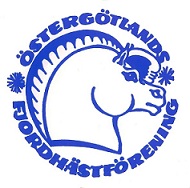 Första start 10.00 (räknar med CA 8 min per ekipage)
LD:3 2011
1. Elin Norr – Dextelit 2. Susanne Söderlund – Fancy Nancy DärefterLC:2 20153. Annelie Södervall – Joker4. Alice Åhlin – Emerald Dani 5. Sara Hellsten – Magnus DärefterLB:1 20156. Asha Kunya (eller Caroline Pettersson) – Tomas 7. Ella Sedihn – Lada 10 min Paus8. Oliva Stridh – Timjan9. Maria Nilsson – Bandra10. Nina Flyght – Frode11. Josefine Rodestrand – Ferrero 
DärefterLA:1 201712. Josephine Löfving – Prince  13. Nina Flyght – Frode 14. Josefin Södervall – JokerDärefter 
LB:115. Marianne Lokrantz – Quenin
Lättare fika kommer att finnas, betalas kontant eller med swish!
Varmt välkomna!